Građevina za obradu i skladištenje neopasnog otpada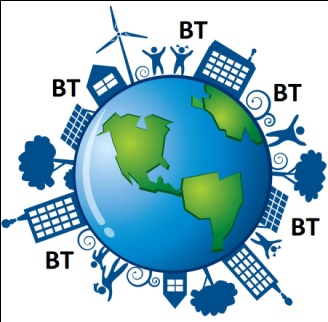 i građevinskog materijala s poslovnom zgradom                             BT d.o.o.Babinec, Varaždinska 35                                                       42208 CESTICA Gospodarska zona LOKACIJA: Babinec                                                       Varaždinska BB42208 CESTICANAPOMENA:Ako korisnik usluge izbjegava vaganje ili istovari otpad bez ovjerenog pratećeg lista ili istovari otpad na površinu različitih uputa, korisniku usluga će se obračunati stvarni trošak sanacije stanja ili najmanje trostruki iznos procijenjene ili izvagane količine otpada.Cjenik se primjenjuje od datuma: 15.03.2022.Cijene nisu fiksne, ovisno o svojstvima  koje su na otpadu.Fiksna cijena utvrđuje se prilikom dolaska otpada na lokaciju.            KLJUČNIBROJOTPADANAZIV OTPADAJED.MJERACIJENA(bez PDV-a)knCIJENA(sa PDV-om)kn17 01 01Beton veličine do60*60*40Beton veličine od60*60*40tt60,00      120,0075,00150,0017 01 02Opekat50,0062,5017 01 03Crijep, pločice i keramiket50,0062,5017 01 07Mješavina betona, opeke, crijepa i pločica koja nije navedena pod17 01 06t50,0062,5017 03 02Mješavina bitumena koji nisu navedeni  pod 17 03 01t35,0043,7517 05 04Zemlja i kamenje koji nisu navedeni pod 17 05 03t60,0075,0017 05 06Iskopana zemlja koja nije navedena pod17 05 05t60,0075,0017 05 08Kamen tučenac za nasipavanje pruge koji nije naveden pod 17 05 07t60,00      75,0017 08 02Građevinski materijal na bazi gipsa koji nije naveden pod17 08 01t320,00400,0017 09 04Mješani građevinski otpad i otpad od rušenja objekatat70,0087,50